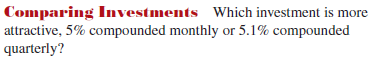 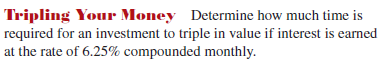 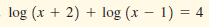 Match each graph with the correct #59, 60, 61, 62    (You should not need a calc for this)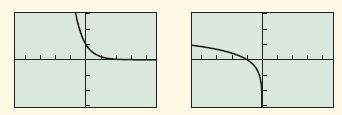 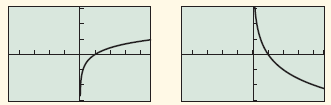 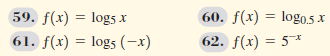 